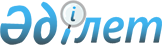 Об утверждении государственного образовательного заказа на 2017 - 2018 учебный годПостановление акимата Павлодарской области от 19 июня 2017 года № 172/3. Зарегистрировано Департаментом юстиции Павлодарской области 18 июля 2017 года № 5573
      В соответствии с подпунктом 8) пункта 2 статьи 6 Закона Республики Казахстан от 27 июля 2007 года "Об образовании", приказом Министра образования и науки Республики Казахстан от 29 января 2016 года № 122 "Об утверждении Правил размещения государственного образовательного заказа на подготовку специалистов с техническим и профессиональным, послесредним, высшим и послевузовским образованием с учетом потребностей рынка труда, на подготовительные отделения высших учебных заведений, а также на дошкольное воспитание и обучение" акимат Павлодарской области ПОСТАНОВЛЯЕТ:
      1. Утвердить государственный образовательный заказ, финансируемый из областного бюджета, на подготовку специалистов с техническим и профессиональным, послесредним, высшим и послевузовским образованием в организациях образования на 2017 - 2018 учебный год согласно приложению к настоящему постановлению.
      2. Государственному учреждению "Управление образования Павлодарской области" в установленном законодательством порядке обеспечить:
      размещение утвержденного государственного образовательного заказа на подготовку специалистов с техническим и профессиональным, послесредним, высшим и послевузовским образованием в соответствующих учебных заведениях;
      государственную регистрацию настоящего постановления в территориальном органе юстиции;
      официальное опубликование настоящего постановления;
      размещение настоящего постановления на интернет - ресурсе акимата Павлодарской области.
      3. Контроль за исполнением настоящего постановления возложить на заместителя акима области Бегентаева М.М.
      4. Настоящее постановление вводится в действие по истечении десяти календарных дней после дня его первого официального опубликования. Государственный образовательный заказ,
финансируемый из областного бюджета, на подготовку специалистов
с техническим и профессиональным, послесредним, высшим и послевузовским
образованием в организациях образования на 2017 - 2018 учебный год
      Примечание: расшифровка аббревиатур:
      КГКП - коммунальное государственное казенное предприятие;
      КГП на ПХВ - коммунальное государственное предприятие на праве хозяйственного ведения;
      РГП на ПХВ - республиканское государственное предприятие на праве хозяйственного ведения;
      ТОО - товарищество с ограниченной ответственностью;
      ЧУОО - частное учреждение организации образования;
      НОУ – некоммерческое образовательное учреждение;
      НУО - негосударственное учреждение образования;
      УОО - учреждение организации образования;
      УО - учреждение образования;
      ОУ - образовательное учреждение.
					© 2012. РГП на ПХВ «Институт законодательства и правовой информации Республики Казахстан» Министерства юстиции Республики Казахстан
				
      Аким области

Б. Бакауов
Приложение
к постановлению акимата
Павлодарской области
от 19 июня 2017 года № 172/3
№ п/п
Направления подготовки специалистов (код, наименование специальности, квалификации)
Объем государственного образовательного заказа (количество мест)
В том числе с казахским языком обучения (количество мест)
1
2
3
4
1
КГКП "Павлодарский колледж сферы обслуживания"
КГКП "Павлодарский колледж сферы обслуживания"
КГКП "Павлодарский колледж сферы обслуживания"
1.1
1211000 Швейное производство и моделирование одежды:

1211062 Портной

1211072 Модельер – закройщик
50
-
1.2
0506000 Парикмахерское искусство и декоративная косметика:

0506012 Парикмахер – модельер
75
-
2
КГКП "Павлодарский колледж строительства и коммунального хозяйства"
КГКП "Павлодарский колледж строительства и коммунального хозяйства"
КГКП "Павлодарский колледж строительства и коммунального хозяйства"
2.1
1114000 Сварочное дело (по видам):

1114042 Электрогазосварщик
25
-
2.2
1201000 Техническое обслуживание, ремонт и эксплуатация автомобильного транспорта:

1201072 Слесарь по ремонту автомобилей 1201082 Мастер по ремонту кузовов автотранспортных средств
25
-
2.3
1401000 Строительство и эксплуатация зданий и сооружений:

1401042 Штукатур
8
-
2.4
1401000 Строительство и эксплуатация зданий и сооружений:

1401042 Штукатур

1401052 Маляр
25
-
3
КГКП "Павлодарский железнодорожный колледж"
КГКП "Павлодарский железнодорожный колледж"
КГКП "Павлодарский железнодорожный колледж"
3.1
1108000 Эксплуатация, ремонт и техническое обслуживание подвижного состава железных дорог (по видам):

1108072 Помощник машиниста электровоза

1108032 Слесарь по ремонту подвижного состава
25
-
3.2
1108000 Эксплуатация, ремонт и техническое обслуживание подвижного состава железных дорог (по видам):

1108062 Помощник машиниста тепловоза

1108032 Слесарь по ремонту подвижного состава
25
-
3.3
1303000 Автоматика, телемеханика и управление движением на железнодорожном транспорте:

1303022 Электромонтер по обслуживанию и ремонту устройств сигнализации, централизации и блокировки 
25
-
3.4
1203000 Организация перевозок и управление движением на железнодорожном транспорте:

1203012 Дежурный по железнодорожной станции

1203062 Приемосдатчик груза и багажа
25
-
4
КГКП "Павлодарский колледж цветной металлургии"
КГКП "Павлодарский колледж цветной металлургии"
КГКП "Павлодарский колледж цветной металлургии"
4.1
1003000 Металлургия цветных металлов:

1003153 Техник-металлург
80
40
4.2
1114000 Сварочное дело (по видам):

1114063 Техник-механик
20
-
4.3
1115000 Электромеханическое оборудование в промышленности (по видам):

1115073 Техник-механик
20
-
4.4
1112000 Эксплуатация машин и оборудования промышленности:

1112043 Техник - механик
20
-
5
КГКП "Павлодарский монтажный колледж"
КГКП "Павлодарский монтажный колледж"
КГКП "Павлодарский монтажный колледж"
5.1
0902000 Электроснабжение (по отраслям):

0902012 Электромонтажник по распределительным устройствам
35
15
5.2
1401000 Строительство и эксплуатация зданий и сооружений:

1401042 Штукатур

1401052 Маляр
7
-
6
КГКП "Павлодарский колледж сервиса и питания"
КГКП "Павлодарский колледж сервиса и питания"
КГКП "Павлодарский колледж сервиса и питания"
6.1
0508000 Организация питания:

0508012 Повар

0508042 Официант 
25
25
6.2
0508000 Организация питания:

0508012 Повар 

0508032 Калькулятор 
25
-
6.3
0508000 Организация питания:

0508022 Кондитер

0508032 Калькулятор 
50
-
6.4
0508000 Организация питания:

0508012 Повар

0508042 Официант
0508052 Бармен 
20
-
7
КГКП "Павлодарский колледж № 1"
КГКП "Павлодарский колледж № 1"
КГКП "Павлодарский колледж № 1"
7.1
1109000 Токарное дело и металлообработка (по видам):

1109012 Токарь
20
-
7.2
1112000 Эксплуатация машин и оборудования промышленности:

1112032 Слесарь-ремонтник
25
-
7.3
1414000 Мебельное производство (по видам):

1414012 Комплектовщик мебели
25
-
8
КГКП "Павлодарский колледж № 2"
КГКП "Павлодарский колледж № 2"
КГКП "Павлодарский колледж № 2"
8.1
1109000 Токарное дело и металлообработка (по видам): 

1109012 Токарь
50
-
8.2
1201000 Техническое обслуживание, ремонт и эксплуатация автомобильного транспорта:

1201072 Слесарь по ремонту автомобилей
25
-
9
КГКП "Павлодарский колледж № 3"
КГКП "Павлодарский колледж № 3"
КГКП "Павлодарский колледж № 3"
9.1
1109000 Токарное дело и металлообработка (по видам):

1109012 Токарь
25
-
9.2
1201000 Техническое обслуживание, ремонт и эксплуатация автомобильного транспорта:

1201072 Слесарь по ремонту автомобилей
25
-
10
КГКП "Экибастузский строительно-технический колледж"
КГКП "Экибастузский строительно-технический колледж"
КГКП "Экибастузский строительно-технический колледж"
10.1
1401000 Строительство и эксплуатация зданий и сооружений:

1401042 Штукатур
10
10
10.2
1114000 Сварочное дело (по видам):

1114063 Техник-механик
25
-
10.3
0508000 Организация питания:

0508012 Повар

0508022 Кондитер
20
20
10.4
1402000 Техническая эксплуатация дорожно-строительных машин (по видам):

1402162 Машинист крана автомобильного

1402172 Машинист крана (крановщик)
15
-
11
КГКП "Экибастузский горно-технический колледж имени К. Пшенбаева"
КГКП "Экибастузский горно-технический колледж имени К. Пшенбаева"
КГКП "Экибастузский горно-технический колледж имени К. Пшенбаева"
11.1
1108000 Эксплуатация, ремонт и техническое обслуживание подвижного состава железных дорог (по видам):

1108062 Помощник машиниста тепловоза

1108072 Помощник машиниста электровоза
20
-
11.2
1115000 Электромеханическое 

оборудование в промышленности (по видам):

1115042 Электромонтер по ремонту и обслуживанию электрооборудования
25
-
11.3
1109000 Токарное дело и металлообработка (по видам):

1109012 Токарь

1109062 Фрезеровщик
20
20
11.4
1114000 Сварочное дело (по видам):

1114042 Электрогазосварщик

1114032 Контролер сварочных работ
20
-
11.5
0510000 Делопроизводство и архивоведение (по отраслям и областям применения):

0510012 Секретарь-референт
15
15
12
КГКП "Аксуский колледж черной металлургии"
КГКП "Аксуский колледж черной металлургии"
КГКП "Аксуский колледж черной металлургии"
12.1
1002000 Металлургия черных металлов (по видам):

1002012 Плавильщик (всех наименований)

1002182 Машинист крана металлургического производства
50
-
12.2
1114000 Сварочное дело (по видам):

1114042 Электрогазосварщик

1114012 Сварщик (всех наименований)
25
-
12.3
1115000 Электромеханическое оборудование в промышленности (по видам):

1115042 Электромонтер по ремонту и обслуживанию электрооборудования

1115012 Сборщик трансформаторов
20
20
13
КГКП "Качирский аграрно-технический колледж"
КГКП "Качирский аграрно-технический колледж"
КГКП "Качирский аграрно-технический колледж"
13.1
1504000 Фермерское хозяйство (по профилю):

1504042 Повар

1504012 Бухгалтер
15
-
14
КГКП "Железинский аграрно-технический колледж"
КГКП "Железинский аграрно-технический колледж"
КГКП "Железинский аграрно-технический колледж"
14.1
1114000 Сварочное дело (по видам):

1114042 Электрогазосварщик
15
-
15
КГКП "Иртышский аграрно-технический колледж"
КГКП "Иртышский аграрно-технический колледж"
КГКП "Иртышский аграрно-технический колледж"
15.1
1504000 Фермерское хозяйство (по профилю):

1504012 Бухгалтер

1504052 Продавец
15
15
16
КГКП "Щербактинский аграрно-технический колледж"
КГКП "Щербактинский аграрно-технический колледж"
КГКП "Щербактинский аграрно-технический колледж"
16.1
1504000 Фермерское хозяйство (по профилю):

1504062 Тракторист-машинист сельскохозяйственного производства

1504082 Водитель автомобиля
15
-
16.2
1201000 Техническое обслуживание, ремонт и эксплуатация автомобильного транспорта:

1201072 Слесарь по ремонту автомобилей

1201102 Аккумуляторщик
15
-
17
КГКП "Успенский аграрно-технический колледж"
КГКП "Успенский аграрно-технический колледж"
КГКП "Успенский аграрно-технический колледж"
17.1
0508000 Организация питания:

0508012 Повар

0508022 Кондитер
20
-
18
КГКП "Баянаульский аграрно-технический колледж"
КГКП "Баянаульский аграрно-технический колледж"
КГКП "Баянаульский аграрно-технический колледж"
18.1
1504000 Фермерское хозяйство (по профилю):

1504012 Бухгалтер
15
15
18.2
1504000 Фермерское хозяйство (по профилю):

1504062 Тракторист-машинист сельскохозяйственного производства
25
25
18.3
1114000 Сварочное дело (по видам):

1114042 Электрогазосварщик
15
15
19
КГКП "Лебяжинский аграрно-технический колледж"
КГКП "Лебяжинский аграрно-технический колледж"
КГКП "Лебяжинский аграрно-технический колледж"
19.1
1508000 Лесное хозяйство, садово-парковое и ландшафтное строительство (по видам):

1508012 Егерь
15
-
19.2
1513000 Ветеринария:

1513012 Оператор по ветеринарной обработке животных
15
-
20
КГКП "Майский аграрно-технический колледж" 
КГКП "Майский аграрно-технический колледж" 
КГКП "Майский аграрно-технический колледж" 
20.1
1504000 Фермерское хозяйство (по профилю):

1504042 Повар
15
15
21
КГКП "Павлодарский колледж транспорта и коммуникаций"
КГКП "Павлодарский колледж транспорта и коммуникаций"
КГКП "Павлодарский колледж транспорта и коммуникаций"
21.1
1306000 Радиоэлектроника и связь (по видам):

1306093 Техник по связи
50
-
21.2
1303000 Автоматика, телемеханика и управление движением на железнодорожном транспорте:

1303043 Электромеханик
25
-
21.3
1410000 Строительство автомобильных дорог и аэродромов:

1410013 Техник-строитель
25
25
21.4
1409000 Строительство железных дорог, путь и путевое хозяйство:

1409053 Техник-путеец-строитель
25
25
21.5
1108000 Эксплуатация, ремонт и техническое обслуживание подвижного состава железных дорог (по видам):

1108183 Техник-электромеханик
25
-
21.6
1304000 Вычислительная техника и программное обеспечение (по видам):

1304033 Техник
25
-
22
КГКП "Павлодарский технологический колледж"
КГКП "Павлодарский технологический колледж"
КГКП "Павлодарский технологический колледж"
22.1
1226000 Технология и организация

производства продукции предприятий питания:

1226043 Техник-технолог 
50
25
22.2
1224000 Производство молочной продукции:

1224063 Техник- технолог
25
-
22.3
0814000 Технология полимерного производства:

0814123 Техник-технолог
25
-
22.4
1119000 Холодильно-компрессорные машины и установки:

1119032 Мастер по ремонту оборудования (в промышленности)
25
-
22.5
1509000 Экология и природоохранная деятельность (по видам):

1509013 Инспектор по охране и использованию недр
25
25
23
КГКП "Павлодарский машиностроительный колледж"
КГКП "Павлодарский машиностроительный колледж"
КГКП "Павлодарский машиностроительный колледж"
23.1
0910000 Электрическое и электромеханическое оборудование (по видам):

0910053 Техник-электрик
25
25
23.2
1014000 Технология машиностроения (по видам):

1014013 Техник-технолог
25
-
23.3
1014000 Технология машиностроения (по видам):

1014023 Техник-механик
40
-
23.4
1004000 Литейное производство:

1004093 Техник-металлург
25
-
23.5
1201000 Техническое обслуживание, ремонт и эксплуатация автомобильного транспорта:

1201123 Техник-механик
25
-
24
КГКП "Экибастузский политехнический колледж"
КГКП "Экибастузский политехнический колледж"
КГКП "Экибастузский политехнический колледж"
24.1
0706000 Открытая разработка месторождений полезных ископаемых:

0706203 Техник-технолог
20
20
24.2
0902000 Электроснабжение (по отраслям):

0902033 Техник-электрик
20
20
24.3
0911000 Техническая эксплуатация, обслуживание и ремонт электрического и электромеханического оборудования:

0911013 Электромеханик
20
20
24.4
1201000 Техническое обслуживание, ремонт и эксплуатация автомобильного транспорта:

1201123 Техник-механик
20
-
24.5
1203000 Организация перевозок и управление движением на железнодорожном транспорте:

1203093 Техник организатор перевозок
20
-
24.6
1108000 Эксплуатация, ремонт и техническое обслуживание подвижного состава железных дорог (по видам):

1108183 Техник-электромеханик
25
-
24.7
1303000 Автоматика, телемеханика и управление движением на железнодорожном транспорте:

1303043 Электромеханик
20
-
25
КГКП "Павлодарский бизнес-колледж"
КГКП "Павлодарский бизнес-колледж"
КГКП "Павлодарский бизнес-колледж"
25.1
0911000 Техническая эксплуатация, обслуживание и ремонт электрического и электромеханического оборудования (по видам):

0911013 Электромеханик
50
25
25.2
1115000 Электромеханическое оборудование в промышленности (по видам):

1115042 Электромонтер по ремонту и обслуживанию электрооборудования
25
-
25.3
1305000 Информационные системы (по областям применения):

1305023 Техник-программист
100
50
26
КГКП "Павлодарский химико-механический колледж"
КГКП "Павлодарский химико-механический колледж"
КГКП "Павлодарский химико-механический колледж"
26.1
0808000 Техническое обслуживание и ремонт оборудования предприятий нефтегазоперерабатывающей и химической промышленности (по видам):

0808033 Техник-механик
50
25
26.2
0816000 Химическая технология и производство (по видам):

0816043 Техник-технолог 
25
-
26.3
0819000 Технология переработки нефти и газа:

0819073 Техник-технолог
25
-
27
КГКП "Аксуский колледж имени Жаяу Мусы"
КГКП "Аксуский колледж имени Жаяу Мусы"
КГКП "Аксуский колледж имени Жаяу Мусы"
27.1
1114000 Сварочное дело (по видам):

1114042 Электрогазосварщик 

1114022 Газорезчик
20
-
27.2
0401000 Библиотечное дело:

0401013 Библиотекарь
25
25
27.3
0103000 Физическая культура и спорт:

0103023 Учитель физической культуры и спорта
25
-
27.4
0101000 Дошкольное воспитание и обучение:

0101013 Воспитатель дошкольных организаций
25
25
27.5
0403000 Социально-культурная деятельность и народное художественное творчество (по профилю):

0403013 Педагог-организатор
25
25
27.6
0906000 Теплоэнергетические установки тепловых электрических станций:

0906033 Техник-энергетик
50
25
27.7
0901000 Электрооборудование электрических станций и сетей (по видам):

0901043 Техник-электрик
25
25
27.8
1112000 Эксплуатация машин и оборудования промышленности:

1112043 Техник-механик
25
-
28
КГКП "Павлодарский педагогический колледж имени Б. Ахметова"
КГКП "Павлодарский педагогический колледж имени Б. Ахметова"
КГКП "Павлодарский педагогический колледж имени Б. Ахметова"
28.1
0101000 Дошкольное воспитание и обучение:

0101013 Воспитатель дошкольных организаций
75
50
28.2
0105000 Начальное образование:

0105013 Учитель начального образования
50
50
28.3
0105000 Начальное образование:

0105033 Учитель иностранного языка начального образования
50
25
28.4
0103000 Физическая культура и спорт:

0103023 Учитель физической культуры и спорта
25
25
28.5
0111000 Основное среднее образование:

0111013 Учитель казахского языка и литературы
25
25
28.6
0111000 Основное среднее образование:

0111063 Учитель математики
50
25
28.7
0111000 Основное среднее образование:

0111093 Учитель информатики
25
25
29
КГКП "Красноармейский аграрно-технический колледж"
КГКП "Красноармейский аграрно-технический колледж"
КГКП "Красноармейский аграрно-технический колледж"
29.1
1513000 Ветеринария:

1513063 Ветеринарный техник
50
25
29.2
1502000 Агрономия:

1502033 Агроном
25
25
29.3
1304000 Вычислительная техника и программное обеспечение (по видам):

1304043 Техник-программист
25
-
30
КГП на ПХВ "Павлодарский медицинский высший колледж"
КГП на ПХВ "Павлодарский медицинский высший колледж"
КГП на ПХВ "Павлодарский медицинский высший колледж"
30.1
0301000 Лечебное дело:

0301013 Фельдшер
50
25
30.2
0302000 Сестринское дело:

0302033 Медицинская сестра общей практики
100
50
30.3
0305000 Лабораторная диагностика:

0305013 Медицинский лаборант
25
-
31
КГКП "Экибастузский медицинский колледж"
КГКП "Экибастузский медицинский колледж"
КГКП "Экибастузский медицинский колледж"
31.1
0302000 Сестринское дело:

0302033 Медицинская сестра общей практики
50
25
32
РГП на ПХВ "Павлодарский государственный университет имени С.Торайгырова"
РГП на ПХВ "Павлодарский государственный университет имени С.Торайгырова"
РГП на ПХВ "Павлодарский государственный университет имени С.Торайгырова"
32.1
0901000 Электрооборудование электрических станций и сетей (по видам):

0901043 Техник-электрик
40
20
32.2
1109000 Токарное дело и металлообработка (по видам):

1109113 Техник-механик
20
20
33
ТОО "Павлодарский политехнический колледж"
ТОО "Павлодарский политехнический колледж"
ТОО "Павлодарский политехнический колледж"
33.1
0911000 Техническая эксплуатация, обслуживание и ремонт электрического и электромеханического оборудования (по видам):

0911013 Электромеханик
20
-
33.2
1201000 Техническое обслуживание, ремонт и эксплуатация автомобильного транспорта:

1201123 Техник-механик
20
-
33.3
1012000 Гибкие автоматические линии:

1012053 Техник-механик
30
-
34
ЧУОО "Павлодарский колледж управления"
ЧУОО "Павлодарский колледж управления"
ЧУОО "Павлодарский колледж управления"
34.1
1305000 Информационные системы (по областям применения):

1305033 Техник
25
-
35
ТОО "Колледж Инновационного Евразийского Университета"
ТОО "Колледж Инновационного Евразийского Университета"
ТОО "Колледж Инновационного Евразийского Университета"
35.1
0402000 Дизайн (по профилю):

0402013 Дизайнер
10
-
35.2
0901000 Электрооборудование 

электрических станций и сетей (по видам):

0901043 Техник-электрик
10
-
35.3
0902000 Электроснабжение (по отраслям):

0902033 Техник-электрик
10
-
35.4
0906000 Теплоэнергетические установки тепловых электрических станций:

0906033 Техник-энергетик
10
10
35.5
0911000 Техническая эксплуатация, обслуживание и ремонт электрического и электромеханического оборудования (по видам):

0911013 Электромеханик
10
10
35.6
0914000 Энергоаудит:

0914013 Аудитор энергетических объектов
10
-
35.7
1401000 Строительство и эксплуатация зданий и сооружений:

1401213 Техник-строитель
15
15
35.8
0601000 Стандартизация, метрология и сертификация (по отраслям):

0601013 Техник по стандартизации
10
-
35.9
0103000 Физическая культура и спорт:

0103023 Учитель физической культуры и спорта
10
10
35.10
0513000 Маркетинг (по отраслям):

0513012 Продавец продовольственных товаров
10
-
35.11
1201000 Техническое обслуживание, ремонт и эксплуатация автомобильного транспорта:

1201123 Техник-механик
10
-
35.12
1206000 Организация дорожного движения:

1206023 Техник
10
-
35.13
1226000 Технология и организация производства продукции предприятий питания:

1226043 Техник-технолог
15
-
35.14
1304000 Вычислительная техника и программное обеспечение (по видам):

1304043 Техник-программист
10
-
36
ТОО "Экибастузский Колледж Инновационного Евразийского Университета"
ТОО "Экибастузский Колледж Инновационного Евразийского Университета"
ТОО "Экибастузский Колледж Инновационного Евразийского Университета"
36.1
0101000 Дошкольное воспитание и обучение:

0101013 Воспитатель дошкольных организаций
30
15
36.2
0105000 Начальное образование:

0105013 Учитель начального образования
15
-
36.3
0105000 Начальное образование:

0105033 Учитель иностранного языка начального образования
15
-
36.4
0111000 Основное среднее образование:

0111013 Учитель казахского языка и литературы
30
30
36.5
0401000 Библиотечное дело:

0401013 Библиотекарь
15
15
36.6
0510000 Делопроизводство и архивоведение (по отраслям и областям применения):

0510023 Делопроизводитель
10
10
36.7
1304000 Вычислительная техника и программное обеспечение (по видам):

1304053 Техник по защите информации
15
-
37
УОО "Павлодарский инновационный многопрофильный колледж"
УОО "Павлодарский инновационный многопрофильный колледж"
УОО "Павлодарский инновационный многопрофильный колледж"
37.1
0101000 Дошкольное воспитание и обучение:

0101013 Воспитатель дошкольных организаций
35
35
37.2
0105000 Начальное образование:

0105013 Учитель начального образования
25
25
38
НОУ "Гуманитарно-педагогический колледж"
НОУ "Гуманитарно-педагогический колледж"
НОУ "Гуманитарно-педагогический колледж"
38.1
0101000 Дошкольное воспитание и обучение:

0101013 Воспитатель дошкольных организаций
25
25
38.2
0105000 Начальное образование:

0105013 Учитель начального образования
25
-
39
ТОО "Екибастузский гуманитарно-технический колледж"
ТОО "Екибастузский гуманитарно-технический колледж"
ТОО "Екибастузский гуманитарно-технический колледж"
39.1
1306000 Радиоэлектроника и связь (по видам):

1306093 Техник по связи
25
-
40
УО "Павлодарский экономический колледж Казпотребсоюза"
УО "Павлодарский экономический колледж Казпотребсоюза"
УО "Павлодарский экономический колледж Казпотребсоюза"
40.1
0513000 Маркетинг (по отраслям):

0513053 Маркетолог
20
-
40.2
1304000 Вычислительная техника и программное обеспечение (по видам):

1304043 Техник-программист
25
-
41
НУО "Экибастузский колледж инженерно-технического института имени академика Сатпаева"
НУО "Экибастузский колледж инженерно-технического института имени академика Сатпаева"
НУО "Экибастузский колледж инженерно-технического института имени академика Сатпаева"
41.1
0901000 Электрооборудование электрических станций и сетей (по видам):

0901043 Техник-электрик
20
-
41.2
0907000 Теплотехническое оборудование и системы теплоснабжения (по видам):

0907033 Техник-теплотехник
45
20
41.3
1201000 Техническое обслуживание, ремонт и эксплуатация автомобильного транспорта:

1201123 Техник-механик
15
-
42
ОУ "Художественный колледж"
ОУ "Художественный колледж"
ОУ "Художественный колледж"
42.1
0402000 Дизайн (по профилю):

0402013 Дизайнер
20
-
43
НОУ "Павлодарский гуманитарный колледж"
НОУ "Павлодарский гуманитарный колледж"
НОУ "Павлодарский гуманитарный колледж"
43.1
0104000 Профессиональное обучение (по отраслям):

0104013 Мастер производственного обучения, техник (всех наименований)
25
-
44
Учреждение "Павлодарский технико-экономический колледж"
Учреждение "Павлодарский технико-экономический колледж"
Учреждение "Павлодарский технико-экономический колледж"
44.1
1201000 Техническое обслуживание, ремонт и эксплуатация автомобильного транспорта:

1201123 Техник-механик
25
-
45
Учреждение "Павлодарский нефтегазовый колледж"
Учреждение "Павлодарский нефтегазовый колледж"
Учреждение "Павлодарский нефтегазовый колледж"
45.1
0802000 Сооружение и эксплуатация газонефтепроводов и газонефтехранилищ:

0802043 Техник-механик
15
-
45.2
0805000 Транспортировка и хранение нефти и газа:

0805023 Техник-технолог
25
-
45.3
0808000 Техническое обслуживание и ремонт оборудования предприятий нефтеперерабатывающей и химической промышленности (по видам):

0808033 Техник-механик
15
-